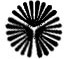 دانشگاه -----گزارش کار آموزی در دفتر برنامه نویسی بی تااستاد راهنما :------------http://www.kelid1.ir 09131055395کلید سازی مهرداد در تمامی نقاط استان اصفهان به صورت شبانه روزی در اسرع وقتساخت انواع کلید ایموبلایزر ضد سرقت انواع خودروی داخلی و خارجی ، تعریف کد برای کلید های کد دار immobilizer ا و تعمیر انواع قفلها ، ساخت کلید و ریموت خودرو ، ساخت کلید های کد دار انواع خودروی خارجی و داخلی ، باز کردن قفل انواع خودرو سبک و سنگین ، باز کردن درب منازل که قفل شده ، باز کردن قفلهای آویز و کتابی مغازه ها و دفاتر ، باز کردن درب انواع گاوصندوقهای سبک و نیمه سنگین و سنگینسرپرست کارآموزی:-----------گردآورنده :--------دانشجو مهندسی فناوری اطلاعاتنیمسال تحصیلی :---------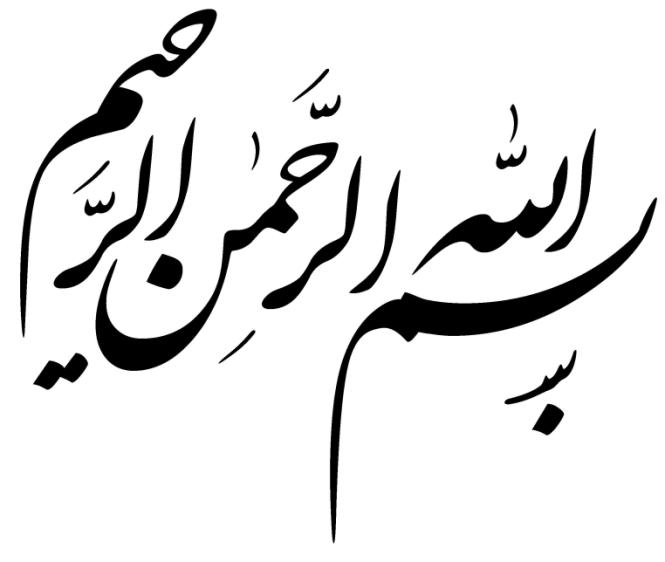 فهرست مطالبعنوان . . . . . . . . . . . . . . . . . . . . . . . . . . . . . . . . . . . . . . . . . . . . . . . . . . . . . . . . . . . . . . . شماره صفحه----------------------------------------------فصل اول : معرفی مکان کارآموزی	21-1- توضیحی از مکان کار آموزی	3فصل دوم : گزارش فعالیت های انجام شده در دوره کارآموزی	42-1- گزارش جلسه اول **/**/**	52-1-1. عنوان پروژه...............	52-1-2. قوانین نام گذاری پایگاه داده در C#	52-1-3. انجام پروژه با عنوان سیستم ورود و خروج کارمندان	52-1-4. فضای اشغالی توسط نوع فیلد	62-2- گزارش جلسه دوم **/**/**	72-2-1. عنوان پروژه...............	72-2-2. انجام پروژه با عنوان کتابخانه	72-3- گزارش جلسه سوم **/**/**	102-3-1. عنوان پروژه...............	102-3-2. گزارشات به دست آمده از تحلیل ها	102-3-3. نتیجه پایانی از این جلسه...	122-4- گزارش جلسه چهارم **/**/**	132-4-1. عنوان پروژه...............	132-4-2. سیستم مشاوره املاک......	142-4-3. اطلاعات مشاوره املاک...	142-4-4. نحوه کار سیستم...........	162-5- گزارش جلسه پنجم **/**/**	162-5-1. تکمیل دیتابیس پروژه مشاوره املاک	162-6- گزارش جلسه ششم **/**/**	202-6-1. ایجاد نمودارER مشاوره املاک	202-6-2. آموزش برنامه……VISIO	292-7- گزارش جلسه هفتم **/**/**	342-7-1. آموزش WORD..........	342-8- گزارش جلسه هشتم **/**/**	382-8-1. تحلیل اطلاعات مربوط به فروش یک فروشگاه جهت افزایش فروش	382-8-2. نکاتی در مورد کار آینده..	402-9- گزارش جلسه نهم **/**/**	412-9-1. Actor های سیستم کتابخانه......	412-9-2. نمودار Generalization	422-9-3. نحوه ایجاد ارتباط  Generalization در Visio	462-10- گزارش جلسه دهم **/**/**	472-10-1. توضیحی کوتاه از SQL SERVER	472-10-2. آشنایی با نرم افزار Rational Rose	472-11- گزارش جلسه یازدهم **/**/**	482-11-1. Upload تصویر در اینترنت........	482-11-2. مصاحبه با 10 Police+...	482-12- گزارش جلسه دوازدهم **/**/**	502-12-1. بانک دولتی...............	502-12-2. بانک خصوصی...........	502-13- گزارش جلسه سیزدهم **/**/**	522-13-1. Query چیست؟..................	522-13-2. نحوه ایجاد یک  Queryدر پایگاه داده	522-13-3. برخی توابع موجود در SQL	542-13-4. نحوه تغییر یک کلمه در کل متن درWord	552-14- گزارش جلسه چهاردهم **/**/**	562-14-1. Query های کار شده مربوط به پروژه تاکسی تلفنی	562-15- گزارش جلسه پانزدهم **/**/**	572-15-1. Query های کار شده مربوط به پروژه سیستم اقساط بانک	572-15-2. Query های کار شده مربوط به پروژه سیستم داروخانه	572-16- گزارش جلسه شانزدهم **/**/**	582-16-1. Query های کار شده مربوط به پروژه سیستم هتل	582-17- گزارش جلسه هفدهم **/**/**	592-17-1. توضیحی ازتکنولوژی LINQ	592-17-2. نحوه ایجاد یک پروژه جدید در C#	592-17-3. نحوه ایجاد یک فرم جدید در پروژه	602-17-4. نحوه ایجاد یک فرم والد در پروژه	612-17-5. نحوه ایجاد یک پروژه LINQ	612-17-6. نحوه گزارش گیری در C#	622-17-7. نحوه ایجاد پروژه تحت وب	642-17-8. Master Page چیست؟..................	65فهرست تصویر ها و نمودار هاعنوان . . . . . . . . . . . . . . . . . . . . . . . . . . . . . . . . . . . . . . . . . . . . . . . . . . . . . . . . . . . . . . . شماره صفحه----------------------------------------------شکل 2-2-1- نمودار ER فیزیکی سیستم کتابخانه ساده	7شکل 2-2- 2- نمودار ER فیزیکی سیستم کتابخانه گسترش یافته (فارسی)	8شکل 2-2-3- نمودار ER فیزیکی سیستم کتابخانه گسترش یافته (انگلیسی )	8شکل2-4- 1-نمودار ER فیزیکی شخص و نوع شخص در سیستم مشاوره املاک	14شکل2- 4- 2- نمودار ER فیزیکی مسکن و نوع ساخت در سیستم مشاوره املاک	14شکل2-4- 3-  نمودار ER فیزیکی معامله و نوع معامله و اطلاعات سند در سیستم مشاوره املاک	15شکل2-4- 4-  نمودار ER فیزیکی اطلاعات سند ، نوع سند و مسکن در سیستم مشاوره املاک	15شکل2- 5- 1-  نمودار ER فیزیکی شخص و نوع شخص در سیستم مشاوره املاک	16شکل2- 5-2-  نمودار ER فیزیکی مسکن و نوع ساخت و نوع سقف وشکل زمین در سیستم مشاوره املاک	16شکل2- 5- 3-  نمودار ER فیزیکی معامله ، نوع معامله ، شخص ، پرداخت و کارمندی در سیستم مشاوره املاک	17شکل2- 5- 4- نمودار ER فیزیکی اطلاعات سند ، نوع سند و مسکن در سیستم مشاوره املاک	18شکل2-5-  5-  نمودار ER فیزیکی اطلاعات پرسنلی در سیستم مشاوره املاک	18شکل2- 5- 6-  نمودار ER فیزیکی هزینه بنگاه و اطلاعات پرسنلی در سیستم مشاوره املاک	19شکل2- 5-7-  نمودار ER فیزیکی درآمد کارمند و هزینه بنگاه در سیستم مشاوره املاک	19شکل2- 6- 1-  نمودار ER مشاوره املاک	20شکل2- 6- 2- نمودارER مشاوره املاک گسترش یافته	21شکل2- 6- 3- ایجاد صفحه جدید در Visio	29شکل2- 6- 4 -سربرگ File در  Visio	29شکل2- 6- 5-  سربرگ Edit در Visio	30شکل2-6- 6-  نوار ابزار Visio -  قسمت اول	31شکل2- 6- 7-  نوار ابزار Visio -  قسمت دوم	31شکل2-6- 8- ایجاد نمودار ER با Visio	32شکل2- 6- 9- ایجاد نمودار ER در Visio	33شکل2- 7- 1- ایجاد فایل جدید در Word	34شکل2- 7- 2-  نحوه ذخیره نمودن فایل در Word	35شکل2- 7- 3- ایجاد فهرست مطالب در  Word، قسمت اول	35شکل2- 7- 4- ایجاد فهررست مطالب در Word ، قسمت دوم	36شکل2- 7- 5 - شماره گذاری صفحه در Word	37شکل2- 9- 1-  نمودار  Generalization سیستم کتابخانه	42شکل2-9- 2- نمودار Generalization سیستم مشاوره املاک	43شکل2- 9- 3- نمودار Generalization سیستم آموزشگاه	43شکل2-9- 4- نمودار Generalization سیستم آژانس مسافرتی	44شکل2- 9- 5- ایجاد نمودار  Generalization در Visio	44شکل2-13- 1- نحوه ایجاد یک Query جدید در پایگاه داده	52شکل2-13- 2- نحوه افزودن جدول ها به Query جدید	53شکل2-13- 3- نحوه استفاده از جدول ها در یک Query	53شکل2-13- 4- نحوه تغییرنام یک کلمه در کل متن	54شکل 2-17- 1-  نحوه ایجاد یک پروژه جدید در#C	59شکل 2-17- 2- نحوه ایجاد یک پروژه جدید در #C	60شکل 2-17- 3- نحوه ایجاد یک فرم جدید در پروژه	61شکل 2-17- 4- نحوه ایجاد یک پروژه LINQ	62شکل 2-17- 5- نحوه گزارش گیری در #C	63شکل 2-17- 6-  نحوه گزارش گیری در #C	63شکل 2-17- 7-  نحوه گزارش گیری در #C	64شکل 2-17- 8- نحوه ایجاد پروژه تحت وب	65فهرست جدول هاعنوان . . . . . . . . . . . . . . . . . . . . . . . . . . . . . . . . . . . . . . . . . . . . . . . . . . . . . . . . . . . . . . . شماره صفحه----------------------------------------------جدول2- 1- 1- جدول مربوط به tblPerson ،جدول پایگاه داده سیستم پرسنل	5جدول2- 1- 2- جدول مربوط به tblInputAndOutput  ، جدول پایگاه داده سیستم ورود و خروج	6جدول 2-2- 1- جدول مربوط به  tblBooks، جدول پایگاه داده کتاب	8جدول 2-2- 2- جدول مربوط به  tblBookTypes ، جدول پایگاه داده نوع کتاب	9جدول 2-2- 3- جدول مربوط به  tblBookPublisheres ، جدول پایگاه داده ناشر	9جدول 2-2- 4- جدول مربوط به  tblBookGroups ، جدول پایگاه داده گروه کتاب	9جدول2- 6- 1- جدول مربوط به tbPerson ، جدول پایگاه داده شخص	22جدول2- 6- 2- جدول مربوط به  tblPersonType ، جدول پایگاه داده  نوع شخص	22جدول2- 6- 3- جدول مربوط به tblEmployee ، جدول پایگاه داده  کارمند	23جدول2- 6- 4- جدول مربوط به tbl Document ، جدول پایگاه داده  سند	23جدول2- 6- 5- جدول مربوط به tbl DocumentType ، جدول پایگاه داده  نوع سند	24جدول2- 6- 6- جدول مربوط به tblHouseing ، جدول پایگاه داده  مسکن	24جدول2-6- 7-  جدول مربوط به tblHouseingType ، جدول پایگاه داده  نوع مسکن	25جدول2-6- 8- جدول مربوط به tbl RoofType  ، جدول پایگاه داده  نوع سقف	25جدول2- 6- 9- جدول مربوط به tblLandForm  ، جدول پایگاه داده  شکل زمین	25جدول2- 6- 10- جدول مربوط به tblFloar  ، جدول پایگاه داده طبقه	26جدول2- 6- 11- جدول مربوط بهtblDealling  ، جدول پایگاه داده معامله	26جدول2- 6- 12- جدول مربوط بهtblDeallingType ، جدول پایگاه داده نوع معامله	27جدول2- 6- 13- جدول مربوط به tbl Payment ، جدول پایگاه داده پرداخت	27جدول2- 6- 14- جدول مربوط بهtblInstituePrice ، جدول پایگاه داده هزینه بنگاه	28جدول2- 6- 15- جدول مربوط به tblEmployeeFinance  ، جدول پایگاه داده درآمدکارمند	28به: ---------از : -------باسلام و احترام    گزارش روند دوره کارآموزی اینجانب از تاریخ  **/**/** تا**/**/**  به شرح ذیل به حضورتان تقدیم می گردد . لطفا بررسی فرموده و در صورت امکان نتیجه را اعلام فرمایید .از توجه جنابعالی قدردانی و تشکر به عمل می آید.با تشکر و امتنان فراوان--------فصل اول : معرفی مکان کارآموزیتوضیحی از مکان کار آموزی       این مکان توسط آقای مهندس نجف زاده ، تاسیس و شروع به کار کرده است . مهندس فارغ التحصیل از دانشگاه علمی کاربردی تیران ، در مقطع کارشناسی رشته مهندسی نرم افزار می باشند که به تمام زبان های برنامه نویسی و طراحی سایت تسلط داشته  و در قسمت سخت افزار نیز تسلط کافی را دارند .      در این شرکت یک نفر خانم کارشناس زبان انگلیسی ، مشغول به کار می باشد که علاوه بر کار ترجمه برای شرکت تمامی کارهای آفیس بر عهده ایشان می باشد .دو نفر خانم نیز با سمت برنامه نویس شرکت مشغول به کار می باشند که هر کدام قسمتی از کارهای برنامه نویسی شرکت را بر عهده دارند .    در این شرکت مهندس علاوه بر انجام پروژه های برنامه نویسی و نظارت بر کار کارمندان و راهنمایی به آنها ، به ما به عنوان کارآموز نظارت داشته و آموزش های لازم را می دهند . که در ادامه گزارشی کامل از آموخته های اینجانب  ارائه شده است.فصل دوم : گزارش فعالیت های انجام شده در دوره کارآموزیگزارش جلسه اول **/**/**عنوان پروژه جلسه اول پروژه ای با عنوان سیستم ورود و خروج کارمندان شروع به انجام شد.قوانین نام گذاری پایگاه داده در C#در ادامه پس از بررسی پروژه قوانین نام گذاری دیتابیس و جداول گفته شد :   نام دیتابیس:   MarketDB   مثال         nameDB       نام جدول:   tblCastomer  مثال tblName           دیاگرام با شروع Dig نام گذاری می شود . انجام پروژه با عنوان سیستم ورود و خروج کارمنداندر ابتدا 2موجودیت در نظر گرفته شد: (2 جدول)ورود و خروج (tblInputAndOutput)   پرسنلیtblPerson))در ادامه هر جدول را طراحی کردیم :                        tblPerson:جدول2- 1- 1- جدول مربوط به tblPerson ،جدول پایگاه داده سیستم پرسنلدراین جدول PersonNumber کلید اصلی(P.K) می باشد .کلید اصلی : فیلدی می باشد که هم منحصر به فرد باشد و هم کوچک باشد .tblInputAndOutput:                 جدول2- 1- 2- جدول مربوط به tblInputAndOutput  ، جدول پایگاه داده سیستم ورود و خروجدراین جدول RowId کلید اصلی(P.K) و PersonNumber کلید خارجی(F.K) می باشد . کلید خارجی : فیلدی که در جدولی دیگر کلید اصلی باشد در جدول دیگر کلید خارجی محسوب می شود .ما ردیف در هر جدول را به صورت int و شمارشی در نظر گرفتیم. به این صورت که از قسمت column properties   از Identify Specification ،  Is Identifyرا yes کرده و در قسمت Identify Increment را مساوی با یک و قسمت Identify Seedرا هم مساوی با یک قرار می دهیم .که اولی اندازه گام در هر مرحله و دومی شروع را مشخص می کند . فضای اشغالی توسط نوع فیلد4بایت    int:2بایت(16بیت)   nvarchar(10):8 بایت    : Desimal گزارش جلسه دوم **/**/** عنوان پروژهدرجلسه دوم پروژه ای با عنوان کتابخانه شروع به انجام شد.ابتدا نام دیتابیس مشخص شد : libraryDB    انجام پروژه با عنوان کتابخانهابتدا موجودیت کتاب در نظر گرفته شد که شامل فیلد های زیر می شود:شماره کتاب،نام ،سال انتشار ، نویسنده ، تعداددر ادامه برای گسترش ، اقدام به افزودن موجودیت هایی کردیم که مربوط به کتاب می شدند. در واقع زیر جدول محسوب می شدند .دوره انتشار(مانند : قبل از انقلاب ، بعد از انقلاب ، جنگ و ...)گروه کتاب (مانند : ادبی ، جنایی ، علمی و...)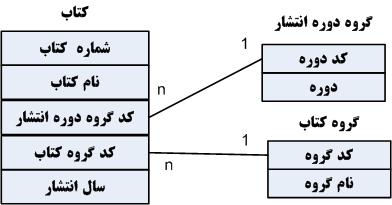 شکل 2-2-1- نمودار ER فیزیکی سیستم کتابخانه سادهدر این جداول شماره کتاب ، کد دوره و کد گروه  کلید اصلی(P.K) می باشند .در ادامه دوباره تغییراتی ایجاد کردیم تا پایگاه داده بهتری داشته باشیم:موجودیت گروه دوره انتشار را حذف و به جای آن موجودیت های زیر را اضافه کردیم:نوع (مانند : مرجع ، غیر مرجع و ...)ناشر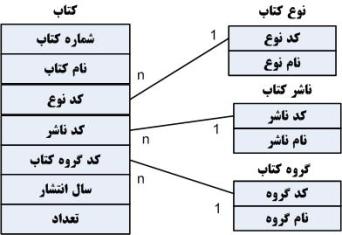 شکل 2-2- 2- نمودار ER فیزیکی سیستم کتابخانه گسترش یافته (فارسی)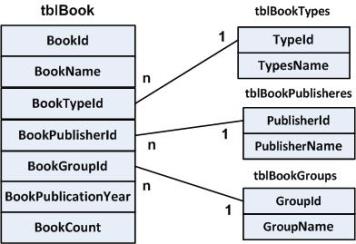 شکل 2-2-3- نمودار ER فیزیکی سیستم کتابخانه گسترش یافته (انگلیسی )درادامه فیلد تعداد را حذف کردیم زیرا هر کتاب باید کد مخصوص به خود را داشته باشد.در ادامه هر جدول را طراحی کردیم :tblBooks:                 جدول 2-2- 1- جدول مربوط به  tblBooks، جدول پایگاه داده کتابدراین جدول BookId کلید اصلی(P.K) می باشد.tblBookTypes:              جدول 2-2- 2- جدول مربوط به  tblBookTypes ، جدول پایگاه داده نوع کتابدراین جدول TypeId کلید اصلی(P.K) می باشد.               tblBookPublisheres:   جدول 2-2- 3- جدول مربوط به  tblBookPublisheres ، جدول پایگاه داده ناشردراین جدول PublisherId کلید اصلی(P.K) می باشد .             tblBookGroups:جدول 2-2- 4- جدول مربوط به  tblBookGroups ، جدول پایگاه داده گروه کتابدراین جدول GroupId کلید اصلی(P.K) می باشد .در آخر 2 موجودیت رشته و نویسنده را اضافه نمودیم.     گزارش جلسه سوم **/**/** عنوان پروژه در جلسه سوم  پروژه ای با عنوان  ثبت اطلاعات کارآموزان شرکت برنامه نویسی شروع به انجام شد.ابتدا شروع به تحلیل مواردی که به صورت دستی انجام می شده اند کردیم بعد از تغییرات زیادی نتایج به این گونه است :نیازمندیهاثبت سابقه کاری دانشجوثبت اطلاعات شخصی دانشجوثبت علایق دانشجو و قسمت درخواستی کارثبت نام معرف یاطریقه ی آشنایی با شرکتثبت اطلاعات معرفی نامه دانشجو از دانشگاهثبت ورود و خروج دانشجوثبت فعالیت های روزانه و ایده ها و نظرات و گزارش روزانه و میزان رضایتمندی از کاردانشجوثبت نمره دانشجو بر اساس اطلاعات وارد شدهثبت رتبه دانشجوبر اساس اطلاعات واردشدهموارد فرعیثبت رشته ها ثبت مقاطع تحصیلیثبت قسمت کاری در شرکتثبت نیمسال تحصیلیثبت نوع دانشگاهثبت شهر ثبت رتبه هاگزارشات به دست آمده از تحلیل هاگزارش نموداریتعداد دانشجویان :بر اساس نمره ی آنهابر اساس مقاطع تحصیلیبراساس رشته هابر اساس جنسیتبراساس نوع دانشگاهبراساس نیم سال تحصیلیبراساس طریقه ی آشنایی با شرکتبراساس قسمت کاری دانشجویانبراساس شهردانشگاه تحصیلی دانشجویانبر اساس شهر و نوع دانشگاهبر اساس رشته و مقاطع تحصیلیبراساس جنسیت و نمرهبراساس جنسیت و نمره و مقاطع تحصیلیبر اساس مقاطع تحصیلی ورشته و نیم سال تحصیلیبر اساس نوع دانشگاه و رشته تحصیلیبر اساس رتبه ی دانشجوبر اساس رتبه ی دانشجو و نمره ی دانشجوبر اساس رتبه ی دانشجو و نیمسال تحصیلیگزارش تفکیکی	نشان دادن اطلاعات کامل دانشجویان :براساس جنسیتبراساس رشته هابراساس شهربراساس نیمسال تحصیلیبراساس طریقه آشنایی با شرکتبراساس نمرهبراساس قسمت کاری درشرکتبراساس نوع دانشگاهگزارش ترکیبینشان دادن اطلاعات کامل دانشجویان :براساس شهر و نوع دانشگاه  براساس رشته و مقطع تحصیلیبراساس جنسیت و نمرهبراساس جنسیت و نمره و مقطع تحصیلیبراساس رشته و مقطع تحصیلی و نیمسال تحصیلیبراساس نوع دانشگاه و رشته تحصیلیبراساس رتبه ی دانشجو و نمره دانشجوبراساس رتبه دانشجوو نیمسال تحصیلیگزارش مدیریتینشان دادن اطلاعات کامل دانشجویان :براساس رتبه ی دانشجو و نمره دانشجوبراساس رتبه دانشجوبراساس رشته و مقطع تحصیلیبراساس جنسیت و نمره و مقطع تحصیلیبراساس شهر و نوع دانشگاهبراساس نمره ی دانشجوبراساس جنسیت دانشجونتیجه پایانی از این جلسه      در آخر نتیجه گرفتیم که برای طراحی هر سیستمی ، ابتدا باید سیستم دستی آنها را تحلیل و پس از بررسی نیازمندیها و به دست آوردن اطلاعات شروع به انجام پروژه کنیم .گزارش جلسه چهارم **/**/**عنوان پروژه       دراین تاریخ پروژه ای با عنوان مشاوره املاک شروع به انجام شد که بنا به در خواست مسئول کارآموزی به 3 دفتراملاک مراجعه وپس از مصاحبه با آنها، اطلاعاتی که روزانه برای ثبت هر معامله ثبت می شد را یادداشت کردم . اطلاعات به دست آمده به این صورت بود:دفتر املاک 1 اطلاعات شخصنوع سندمحله و آدرس منزل (منزل فروشی)اطلاعاتی در مورد منزل(مانند : مدت زمان ساخت ،متراژ ساخت،امکانات )قیمت بر اساس توافق طرفیننوع منزل(مانند: آپارتمانی ، ویلایی و ...)دفتراملاک2اطلاعات شخصمشخصات منزلنوع معاملهاطلاعات محضری(در صورت فروش با وکالت محضری)دفتر املاک 3اطلاعات خریداراطلاعات فروشندهنوع سندنوع معاملهاطلاعات سندکد رهگیری از دارایی برای نقل و انتقالسیستم مشاوره املاکدر ادامه با جمع آوری اطلاعات و به دست آوردن اطلاعات مفید شروع به نوشتن سیستم مشاوره املاک کردم.اطلاعات شخص(کد ملی ، نام و نام خانوادگی ، شماره تلفن ، آدرس منزل، کد نوع شخص)اطلاعات مسکن(کدمسکن ، متراژ، تعدادخواب ، وضعیت مسکن ، عمر ساخت ، نوع ساخت ، آدرس)اطلاعات معامله(کد معامله ،کد نوع معامله ، نام خریدار ، نام فروشنده ،کداطلاعات سند ، تاریخ معامله ، قیمت ، کدرهگیری دارایی)اطلاعات سند(کد اطلاعات سند،کدنوع سند ، شماره دفتر خانه، نام مالک ، کد مسکن)نوع معامله (کد معامله ، نوع معامله)نوع سند(کد نوع سند ، نوع سند)نوع ساخت (کد نوع ساخت ، نوع ساخت)نوع شخص(کد نوع شخص، نوع شخص)اطلاعات مشاوره املاک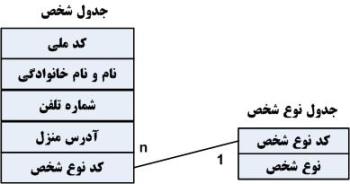 شکل2-4- 1-نمودار ER فیزیکی شخص و نوع شخص در سیستم مشاوره املاکدر جدول شخص ، کد ملی ، کلید اصلی و کد نوع شخص کلید خارجی می باشد .در جدول نوع شخص، کد نوع شخص کلید اصلی می باشد .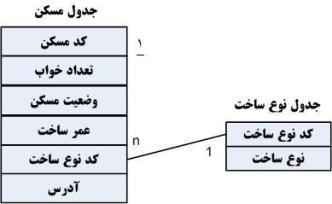 شکل2- 4- 2-  نمودار ER فیزیکی مسکن و نوع ساخت در سیستم مشاوره املاکدر جدول مسکن ، کد مسکن ، کلید اصلی و کد نوع ساخت کلید خارجی می باشد .در جدول نوع ساخت، کد نوع ساخت کلید اصلی می باشد .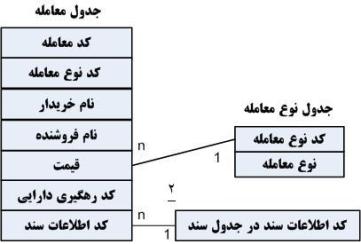 شکل2- 4- 3-  نمودار ER فیزیکی معامله و نوع معامله و اطلاعات سند در سیستم مشاوره املاکدر جدول معامله ، کد معامله، کلید اصلی و کد نوع معامله و کد اطلاعات سند کلید خارجی می باشند .در جدول نوع معامله، کد نوع معامله کلید اصلی می باشد .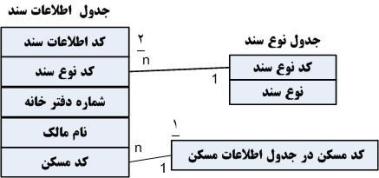 شکل2-4- 4-  نمودار ER فیزیکی اطلاعات سند ، نوع سند و مسکن در سیستم مشاوره املاکدر جدول اطلاعات سند ، کد اطلاعات سند، کلید اصلی و کد مسکن و کد نوع سند کلید خارجی می باشند .در جدول نوع سند، کد نوع سند کلید اصلی می باشد .نحوه کار سیستم               این سیستم به گونه ای طراحی می شود که پس از ثبت اطلاعات خریدار و فروشنده در جدول اطلاعات شخص وثبت  اطلاعات مسکن در جدول اطلاعات مسکن و ثبت اطلاعات سند در جدول اطلاعات سند ، برای ثبت معامله بین دو طرف خریدار و فروشنده ، در جدول اطلاعات معامله اطلاعات درج و در پایان با گرفتن کدرهگیری از دارایی معامله به ثبت می رسد .گزارش جلسه پنجم **/**/**تکمیل دیتابیس پروژه مشاوره املاک    دراین تاریخ پروژه با عنوان مشاوره املاک که جلسه پیش پس از مصاحبه با3 مشاوره املاک اطلاعاتش رابه دست آورده بدیم و دیتابیس برایش نوشته را گسترش دادیم.جدول اطلاعات شخص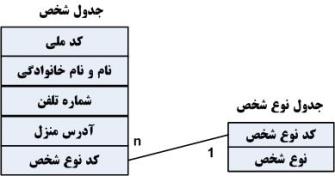 شکل2- 5- 1-  نمودار ER فیزیکی شخص و نوع شخص در سیستم مشاوره املاکدر جدول شخص کد ملی ، کلید اصلی و کد نوع شخص کلید خارجی می باشد .در جدول نوع شخص ، کد نوع شخص کلید اصلی می باشد .جدول مسکن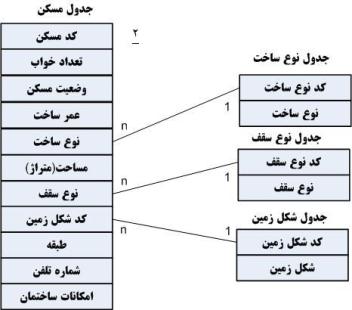 شکل2- 5-2-  نمودار ER فیزیکی مسکن و نوع ساخت و نوع سقف وشکل زمین در سیستم مشاوره املاکدر جدول مسکن ، کد مسکن کلید اصلی وکد نوع ساخت ، کد نوع سقف ، کد شکل زمین کلید خارجی میباشنددر جدول نوع ساخت ، کد نوع ساخت کلید اصلی می باشد .در جدول نوع سقف ، کد نوع سقف کلید اصلی می باشد .در جدول شکل زمین ، کد شکل زمین کلید اصلی می باشد .جدول معامله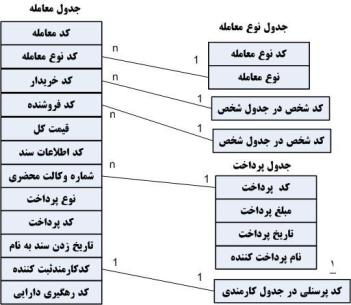 شکل2- 5- 3-  نمودار ER فیزیکی معامله ، نوع معامله ، شخص ، پرداخت و کارمندی در سیستم مشاوره املاکدر جدول معامله ، کد معامله کلید اصلی و کد نوع معامله ، کد خریدار ، کد فروشنده ،کد پرداخت و کد کارمند ثبت کننده کلید خارجی می باشند .در جدول نوع معامله ، کد نوع معامله کلید اصلی می باشد .در جدول پرداخت ، کد پرداخت کلید اصلی می باشد .جدول اطلاعات سند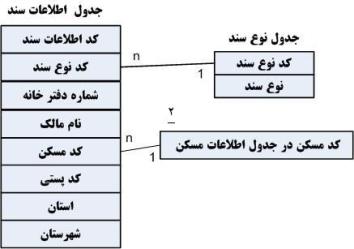 شکل2- 5- 4- نمودار ER فیزیکی اطلاعات سند ، نوع سند و مسکن در سیستم مشاوره املاکدر جدول اطلاعات سند ، کد اطلاعات سند کلید اصلی و کد مسکن کلید خارجی می باشد .در جدول نوع سند ، کد نوع سند کلید اصلی می باشد . جدول اطلاعات پرسنلی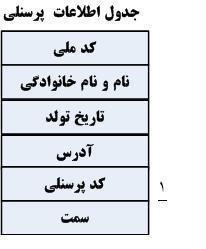 شکل2-5-  5-  نمودار ER فیزیکی اطلاعات پرسنلی در سیستم مشاوره املاکدر جدول اطلاعات پرسنلی ،کد ملی کلید اصلی می باشد .جدول هزینه بنگاه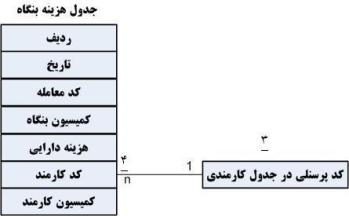 شکل2- 5- 6-  نمودار ER فیزیکی هزینه بنگاه و اطلاعات پرسنلی در سیستم مشاوره املاکدر جدول هزینه بنگاه ، کد معامله و تاریخ کلید اصلی  و کد کارمند کلید خارجی می باشند .جدول درآمد کارمند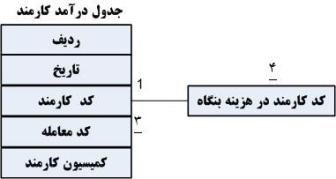 شکل2- 5-7-  نمودار ER فیزیکی درآمد کارمند و هزینه بنگاه در سیستم مشاوره املاکدر جدول در آمد کارمند ، تاریخ ،کد کارمند و کد معامله کلید اصلی می باشند و کد کارمند،کلید خارجی است. گزارش جلسه ششم **/**/**	ایجاد نمودارER مشاوره املاک        دراین تاریخ پروژه با عنوان مشاوره املاک که جلسه پیش دیتابیس آن تکمیل شد را بررسی کرده و برای آن نمودار      ERطراحی کردیم . سپس به کمک نرم افزار VISIO نمودار ER  رسم نمودیم .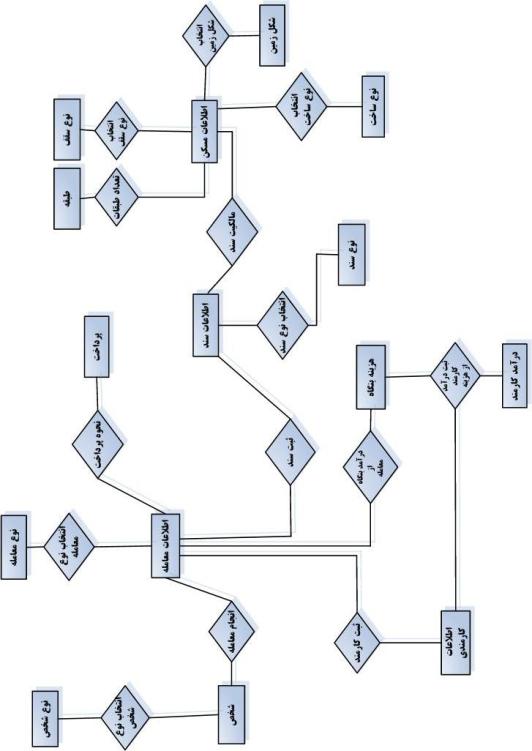 شکل2- 6- 1-  نمودار ER مشاوره املاکاین نمودار رسم شده بدون مشخص نمودن فیلدها بود . سپس فیلد های هر جدول و نوع ارتباط موجودیت ها با هم  را مشخص کردیم :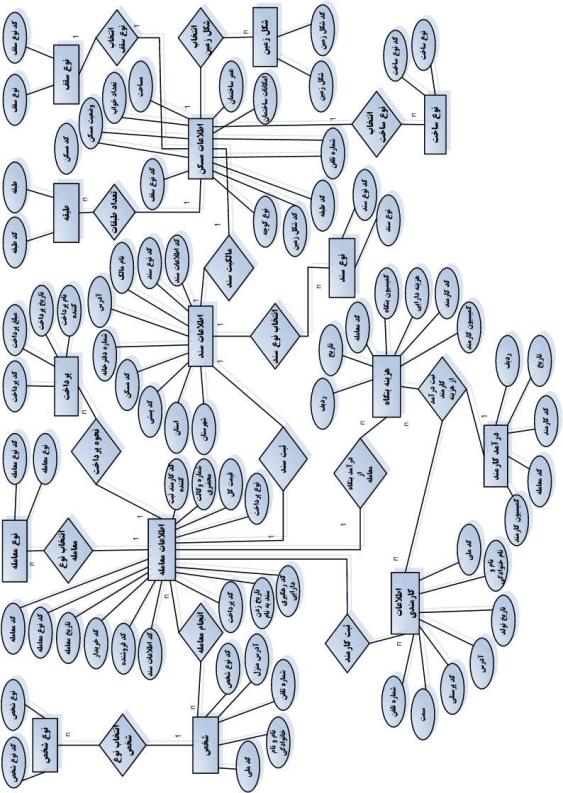 شکل2- 6- 2- نمودارER مشاوره املاک گسترش یافتهسپس جدول هر موجودیت را طراحی کردیم :جدول  شخص tblPerson :جدول2- 6- 1- جدول مربوط به tbPerson ، جدول پایگاه داده شخصاین جدول برای ثبت اطلاعات خریدار و فروشنده استفاده می شود .کد ملی ، در این جدول کلید اصلی است .نوع شخص ، در این جدول کلید خارجی می باشد .جدول نوع  شخص                                                                                                   tblPersonType :   جدول2- 6- 2- جدول مربوط به  tblPersonType ، جدول پایگاه داده  نوع شخصاین جدول برای ثبت اطلاعات نوع شخص استفاده می شود .کلید اصلی در این جدول ، کد نوع شخص است .جدول کارمند                                                                                                             : tblEmployee جدول2- 6- 3- جدول مربوط به tblEmployee ، جدول پایگاه داده  کارمنداین جدول برای ثبت اطلاعات  کارمندی استفاده می شود .کلید اصلی در این جدول ، کد ملی است .جدول سند                                                                                                                    : Document tblجدول2- 6- 4- جدول مربوط به tbl Document ، جدول پایگاه داده  سنداین جدول برای ثبت اطلاعات سند استفاده می شود .کد نوع سند  ، در این جدول کلید خارجی است .کد اطلاعات سند ، در این جدول کلید اصلی می باشد .جدول نوع سند                                                                                                    :Type  Document tblجدول2- 6- 5- جدول مربوط به tbl DocumentType ، جدول پایگاه داده  نوع سنداین جدول برای ثبت اطلاعات نوع سند استفاده می شود .کد نوع سند  ، در این جدول کلید اصلی است .جدول مسکن                                                                                                                :Houseing  tblجدول2- 6- 6- جدول مربوط به tblHouseing ، جدول پایگاه داده  مسکناین جدول برای ثبت اطلاعات مسکن استفاده می شود .کد مسکن ، در این جدول کلید اصلی است .کد نوع سقف ، کدشکل زمین ، کدطبقه ،کدنوع مسکن ، در این جدول کلید خارجی می باشند .جدول نوع مسکن                                                                                                  :HouseingType  tblجدول2-6- 7-  جدول مربوط به tblHouseingType ، جدول پایگاه داده  نوع مسکناین جدول برای ثبت انواع مسکن استفاده می شود .کد نوع مسکن ، در این جدول کلید اصلی است .جدول نوع سقف                                                                                                        :RoofType  tblجدول2-6- 8- جدول مربوط به tbl RoofType  ، جدول پایگاه داده  نوع سقفاین جدول برای ثبت انواع  سقف استفاده می شود .کد نوع سقف ، در این جدول کلید اصلی است .جدول شکل زمین                                                                                                          :  tblLandFormجدول2- 6- 9- جدول مربوط به tblLandForm  ، جدول پایگاه داده  شکل زمیناین جدول برای ثبت انواع  شکل زمین استفاده می شود .کد شکل زمین ، در این جدول کلید اصلی است .جدول طبقه                                                                                                                           : tblFloar جدول2- 6- 10- جدول مربوط به tblFloar  ، جدول پایگاه داده طبقهاین جدول برای ثبت  طبقه استفاده می شود .کد طبقه ، در این جدول کلید اصلی است .جدول معامله                                                                                                                   :Dealling  tblجدول2- 6- 11- جدول مربوط بهtblDealling  ، جدول پایگاه داده معاملهاین جدول برای ثبت معاملات استفاده می شود .کد معامله ، در این جدول کلید اصلی است .کد نوع معامله ، کدخریدار ، کدفروشنده ،کد اطلاعات سند ،  کد کارمند ثبت کننده و کد پرداخت در این جدول کلید خارجی می باشند .جدول نوع معامله                                                                                                   :DeallingType  tblجدول2- 6- 12- جدول مربوط بهtblDeallingType ، جدول پایگاه داده نوع معاملهاین جدول برای ثبت نوع معاملات استفاده می شود .کد  نوع معامله ، در این جدول کلید اصلی است .جدول پرداخت                                                                                                              :Payment  tblجدول2- 6- 13- جدول مربوط به tbl Payment ، جدول پایگاه داده پرداختاین جدول برای ثبت پداخت استفاده می شود .کد پرداخت، در این جدول کلید اصلی است .http://www.kelid1.ir 09131055395کلید سازی مهرداد در تمامی نقاط استان اصفهان به صورت شبانه روزی در اسرع وقتساخت انواع کلید ایموبلایزر ضد سرقت انواع خودروی داخلی و خارجی ، تعریف کد برای کلید های کد دار immobilizer ا و تعمیر انواع قفلها ، ساخت کلید و ریموت خودرو ، ساخت کلید های کد دار انواع خودروی خارجی و داخلی ، باز کردن قفل انواع خودرو سبک و سنگین ، باز کردن درب منازل که قفل شده ، باز کردن قفلهای آویز و کتابی مغازه ها و دفاتر ، باز کردن درب انواع گاوصندوقهای سبک و نیمه سنگین و سنگینجدول هزینه بنگاه                                                                                                     : InstituePrice tblجدول2- 6- 14- جدول مربوط بهtblInstituePrice ، جدول پایگاه داده هزینه بنگاهاین جدول برای ثبت هزینه  بنگاه استفاده می شود .کد معامله و تاریخ ، در این جدول کلید اصلی است .کد کارمند دراین جدول کلید خارجی می باشد .جدول درآمدکارمند                                                                                          :EmployeeFinance tblجدول2- 6- 15- جدول مربوط به tblEmployeeFinance  ، جدول پایگاه داده درآمدکارمنداین جدول برای ثبت درآمد کارمند استفاده می شود .کد معامله و تاریخ و کد کارمند ، در این جدول کلید اصلی است .کد کارمند دراین جدول کلید خارجی می باشد .سپس نحوه کار با نرم افزار Visioوطریقه فهرست بندی درWord را آموختیم .آموزش برنامه VISIO           ابتدا برنامه Visio را نصب و سپس از قسمت Microsoft Office آن را باز می کنیم. صفحه اول که باز شد ، قسمت مشخص شده در عکس را انتخاب و کلیک کرده تا صفحه ای جدید مربوط به رسم  نمودارER برایمان ایجاد شود .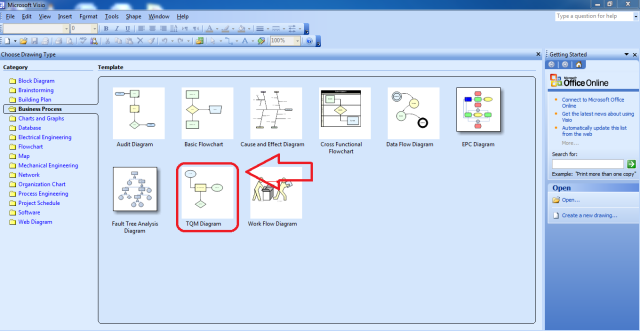 شکل2- 6- 3- ایجاد صفحه جدید در Visioبعد از ایجاد صفحه ، سربرگ File که در عکس مشحص شده این امکانات را به ما می دهد :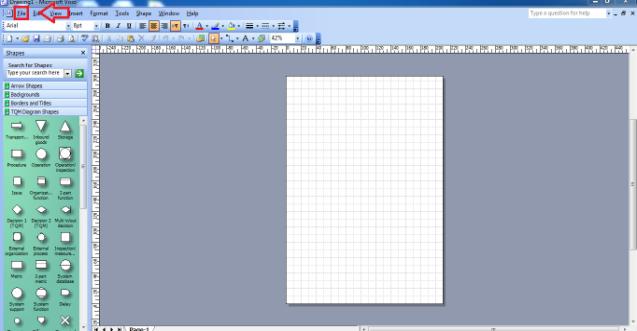 شکل2- 6- 4 -سربرگ File در  VisioNew : ایجاد صفحه جدید Open : باز کردن فایلی که قبلا با Visio  ایجاد شده بوده است .Close: بستن کل صفحه ایجاد شده در Visio Save : ذخیره فایل ایجاد شده در Visio با مشخص کردن مسیر ذخیره شدن(Ctrl+S)Save As : ذخیره کردن فایل ذخیره شده با فرمت و مسیر جدید Page Setup : تعیین اندازه صفحه مشخص شده و عمودی و افقی بودن آن برای بهتر پرینت شدنPrint Preview: نشان دادن حالت چاپ قبل از پرینت Print : برای چاپ فایل ایجاد شده استفاده می شود . (Ctrl+P)Exit  : برای خارج شدن از کل برنامه Visioسربرگ Edit که در عکس مشخص شده ، این امکانات را به ما می دهد :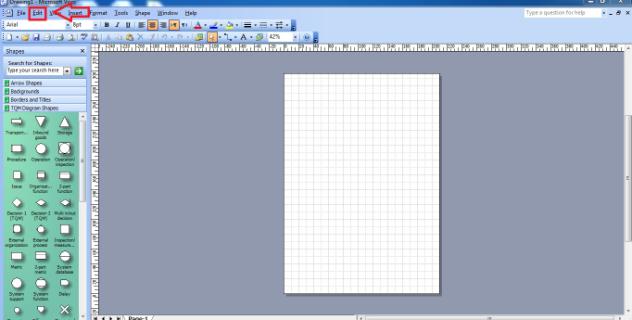 شکل2- 6- 5-  سربرگ Edit در VisioUndo : برای برگشت به آخرین عملیاتی که انجام داده ایم . (Ctrl+Z)Repeat Past : برای تکرار پیست قسمتی که کپی شده است . (Ctrl+Y)Cut : برای کپی کردن قسمتی که انتخاب شده ، همراه با حذف آن قسمت (Ctrl+X)Past : برای پیست کردن قسمتی که قبلا کپی شده است (Ctrl+V)Clear : برای حذف کردن قسمتی که انتخاب شده است (Del)Select All : برای انتخاب کل صفحه (Ctrl+A)سپس می توان از نوار ابزار برای رسم بهتر کمک گرفت :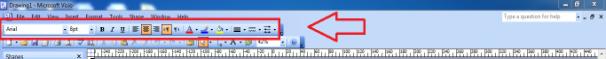 شکل2-6- 6-  نوار ابزار Visio -  قسمت اولاز چپ به راست :Font : تعیین نوع فونت متنFont Size : تعیین اندازه نوع فونت متنBold : ایجاد ضخامت در متنItalic: کج کردن نوشته متنUnderline : ایجاد خط زیر برای متنAlign : تعیین مکان نوشته ( چپ چین – وسط چین – راست چین )Right-to-Left: راست به چپ کردن متنLeft-to-Right: چپ به راست کردن متنText Color: تعیین رنگ متنLine Color : تعیین رنگ کادر متنFill Color : تعیین رنگ پس زمینه Line Weight : تعیین ضخامت خط کشیده شدهLine Pattern :  تعیین نوع خط (خط چین و ...)Line Ends : تعیین مسیر خط (چپ به راست، راست به چپ و ...)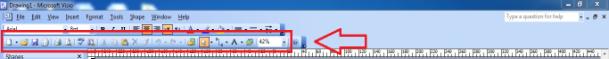 شکل2- 6- 7-  نوار ابزار Visio -  قسمت دوماز چپ به راست :New : ایجاد صفحه جدید Open : باز کردن فایلی که قبلا با visio  ایجاد شده بوده است .Save : ذخیره فایل ایجاد شده در Visio با مشخص کردن مسیر ذخیره شدن(Ctrl+S)Print Page : برای چاپ فایل ایجاد شده استفاده می شود . (Ctrl+P)Print Preview: نشان دادن حالت چاپ قبل از پرینت Cut : برای کپی کردن قسمتی که انتخاب شده ، همراه با حذف آن قسمت (Ctrl+X)Copy Drawing : برای کپی کردن قسمتی که انتخاب شده Past : برای پیست کردن قسمتی که قبلا کپی شده است (Ctrl+V)Delete :برای حذف کردن قسمتی که انتخاب شده است (Del)Undo : برای برگشت به آخرین عملیاتی که انجام داده ایم . (Ctrl+Z)Redo : برای پیش رفتن به آخرین عملیات انجام شده Pointer Tool: ثابت کردن عملیات انجام شدهConnector Tool : برای ایجاد خط اتصال بین شکل های ایجاد شدهText Tool : برای ایجاد متن در صفحه Zoom : مشخص کردن درصد اندازه صفحه برای ایجاد یک نمودارER ، ابتدا از قسمت سمت چپ شکل مورد نظر را انتخاب می کنیم .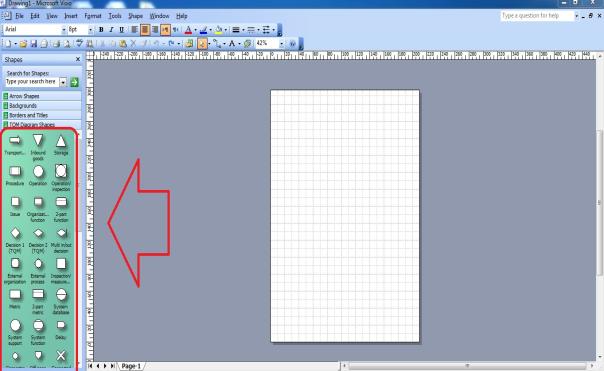 شکل2-6- 8- ایجاد نمودار ER با Visioسپس شکل های مورد نظرمان را به صفحه درگ می کنیم و به کمک Connector Tool آنها را به هم کرده و سپس Pointer Tool را انتخاب می کنیم .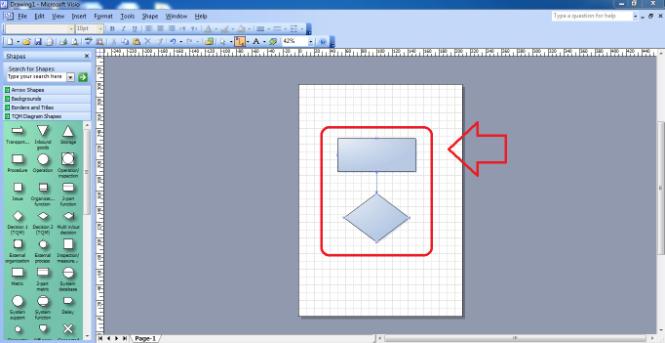 شکل2- 6- 9- ایجاد نمودار ER در Visioو در ادامه با گسترش ، نمودار ER ما رسم می شود .گزارش جلسه هفتم **/**/**	آموزش WORD  در این تاریخ کار با نرم افزار word آموزش داده شد که آموخته ها به این صورت است :نحوه ایجاد فایل جدید در WORD کلیک بر روی  قسمت Office Button  سپس  New بعد از آن  گزینه  Blank document سپس Create را انتخاب و Ok می کنیم. 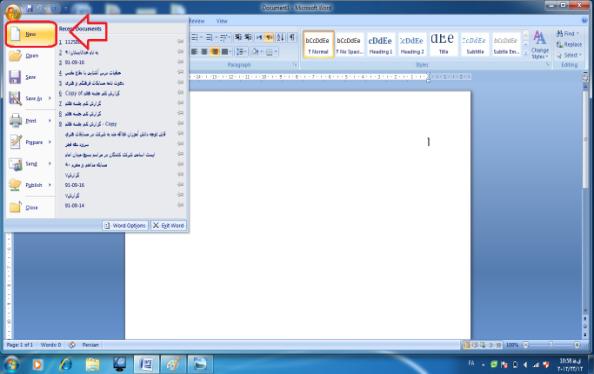 شکل2- 7- 1- ایجاد فایل جدید در Wordنحوه ذخیره نمودن فایل ایجاد شدهکلیک بر روی  قسمت Office Button  سپس  Save As  بعد از آن مسیر ذخیره فایل را انتخاب و Save را انتخاب می کنیم .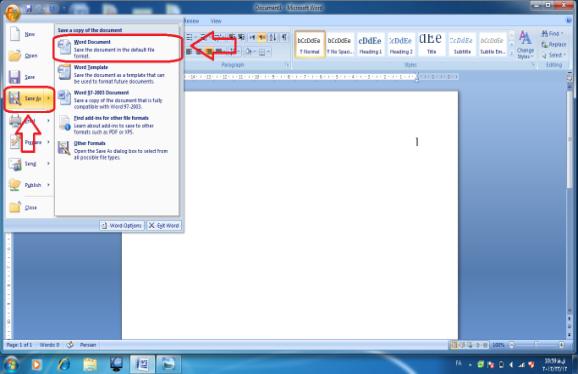 شکل2- 7- 2-  نحوه ذخیره نمودن فایل در Wordنحوه ایجاد فهرست مطالباز سربرگ View ، تب Outline را انتخاب کرده ، سپس level بندی و در آخر Close Outline View  را کلیک می کنیم .سپس Ctrl + Home  کلیک کرده تا به اول سندمان برود ، بعد از آن  Ctrl +Enter کرده تا صفحه جدیدی به بالای صفحه سندمان اضافه گردد . از سربرگ References  ، گزینه Table Of Contents را کلیک کرده  ، Insert Table Of Contents سپس تیک گزینه instead of page numbers Use hyperlink را برداشته و Ok می کنیم . پس از ایجاد فهرست مطالب ، کلیک راست بر روی فهرست مطالب و Update page numbers only را کلیک می کنیم .درصورت ویرایش ، ابتدا  level بندی کرده و بر روی فهرست مطالب کلیک راست کرده و گزینه Update entire table  را کلیک  و  Okمی کنیم .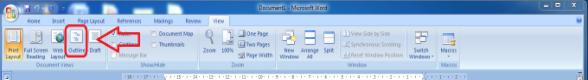 شکل2- 7- 3- ایجاد فهرست مطالب در  Word، قسمت اول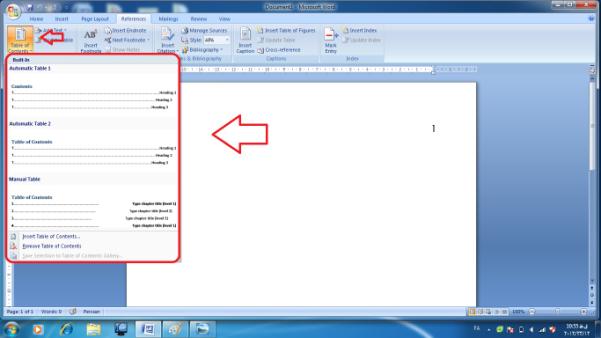 شکل2- 7- 4- ایجاد فهررست مطالب در Word ، قسمت دومنحوه ایجاد فهرست شکلها و تصویرها و جدول هاابتدا شکل مورد نظر را انتخاب ، از سربرگ Reference  ، Insert Caption را کلیک ، سپس صفحه جدیدی باز می شود . در این صفحه New Label  را اتنخاب کرده و لیبل جدیدی را نام گذاری می کنیم و بعد از آن شماره ای برایش در نظر میگیریم . سپس  از سربرگ References  ، Insert Table of Figures را کلیک کرده و ازCaption Label گزینه ای را انتخاب و تیک instead of page numbers Use hyperlink را برداشته و Ok می کنیم . حال فهرست جداول نمایش داده می شود .نحوه شماره گذاری صفحه از سربرگ Insert ، گزینه Page Number سپس مکان شماره صفحه را انتخاب می کنیم ( بهتر است  Buttonof Page   باشد ) و در آخر Close Header and Footer را زده و شماره صفحه نمایش داده می شود.در صورتی که تمایل داریم صفحات اولمان شماره نداشته باشند ، به این صورت عمل می کنیم :از جایی که می خواهیم شماره صفحه شروع شود ، از سربرگ Page Layout  ، Break  سپس Next Page را انتخاب می کنیم . سپس بر روی شماره صفحه کلیک و بایدLink Previews شود ، تمام شماره های قبل را پاک کرده و از قسمت Page Number ، در قسمت Format Page Numbers ، Start At  را برابر 1 می کنیم .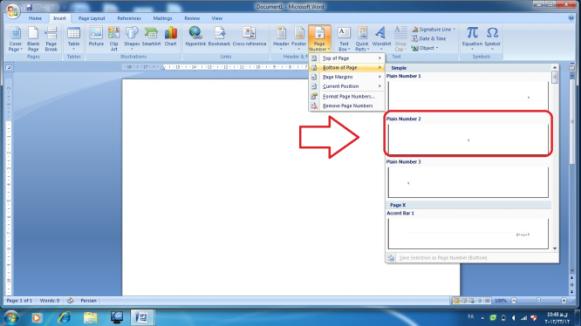 شکل2- 7- 5 - شماره گذاری صفحه در Wordتبدیل اطلاعات جدول به متن اول جدول را انتخاب کرده ، از سربرگ Layout ، Convert to Text  را کلیک و قسمت Tabs را انتخاب می کنیم و در آخر Ok می کنیم .نحوه شماره گذاری در قسمت فهرست مطالببرای شماره گذاری ، کل فهرست مطالب را انتخاب ، سپس از سربرگ Paragraph، Numering  را انتخاب میکنیم .در این جلسه روش گزارش نویسی نیز آموزش داده شد که این گزارش بر اساس این آموخته هاست . گزارش جلسه هشتم **/**/**	تحلیل اطلاعات مربوط به فروش یک فروشگاه جهت افزایش فروش         تحلیل اطلاعات  به این معنی می باشد که در این سیستم اطلاعات مورد نیاز را داریم و می خواهیم برآوردی انجام دهیم تا فروش بهتر شود .گام اول در این سیستم ما ابتدا ، اطلاعات را به این گونه بررسی کرده و گزارش دادیم :بررسی کردن اینکه چه اطلاعاتی بیشتر فروش داشته است بر اساس قیمت بررسی کردن اینکه چه اطلاعاتی بیشتر فروش داشته است بر اساس کیفیت محصولبررسی کردن اینکه چه اطلاعاتی بیشتر فروش داشته است بر اساس مارک محصولبررسی کردن اینکه چه اطلاعاتی بیشتر فروش داشته است بر اساس نوع فروش(آنلاین،اقساطی و ...)بررسی کردن اینکه چه اطلاعاتی بیشتر فروش داشته است بر اساس مدل محصولبررسی کردن اینکه چه اطلاعاتی بیشتر فروش داشته است بر اساس نوع بسته بندیبررسی کردن اینکه چه اطلاعاتی بیشتر فروش داشته است بر اساس مدت  زمان گارانتی محصولبررسی کردن اینکه چه اطلاعاتی بیشتر فروش داشته است بر اساس تبلیغات در چه زمینه ای بوده(تلویزیون، روزنامه و ...)بررسی کردن اینکه چه اطلاعاتی بیشتر فروش داشته است بر اساس مدت تاریخ انقضاءبررسی کردن اینکه چه اطلاعاتی بیشتر فروش داشته است بر اساس نوع تولید کننده(داخلی ،خارجی)بررسی کردن اینکه چه اطلاعاتی بیشتر فروش داشته است بر اساس اندازه محصولبررسی کردن اینکه چه اطلاعاتی بیشتر فروش داشته است بر اساس محدوده زمانی  که متوجه شدیم تحلیلمان اشتباه بوده ، به این دلیل که به نوعی گزارش گیری انجام داده بودیم .گام دوم سپس تحلیلات انجام شده را به این گونه تصحیح کردیم: محصولاتی که اصلا فروش ندارند را خارج کنیم.برای فروشمان جایزه تعیین کنیم(مثلا چهارتا خرید انجام داده وپنجمین آن رایگان باشد )ایجاد امکانات برای خرید آسان تر(مثلا پیک و ...)ایجاد کردن تزئینات مورد پسند برای فروشگاهقردادن چیدمان محصولاتمدیر بر اساس ماهی که بیشترین فروش را داشته در سال دیگر زودتر محصول را در آن ماه وارد کند.امکان تعویض محصولاتقردادن امکانات پرداخت راحتتر(کارت شتاب و ...)ایجاد کردن تبلیغاتایجاد سایت مناسب وارد کردن محصولات با توجه به ظرفیت انبارقرار دادن پورسانت به کارخانه ها در صورت فروش بیشتر وارد کردن محصولات با تنوع جدید در دوره ی زمانی با توجه به نیاز فروشگاه خارج کردن کارخانه یا شرکت هایی که محصولات آن ها فروش نداشته است .که متوجه شدیم تعدادی از آن ها به دلایل زیر اشتباه است:ایجاد کردن تبلیغات به دلیل اینکه بازاریابی است.خارج کردن کارخانه یا شرکت هایی که محصولات آن ها فروش نداشته است به دلیل اینکه کار مدیر عامل است.قرار دادن پورسانت به کارخانه ها در صورت فروش بیشتر به دلیل اینکه کار مدیر عامل است.ایجاد سایت مناسب به دلیل اینکه هر کسی برای خرید مثلا کبریت به سایت مراجعه نمی کند.قردادن امکانات پرداخت راحتتر(کارت شتاب و ...) به دلیل اینکه بازاریابی است.برای فروشمان جایزه تعیین کنیم(مثلا 4تا خرید انجام داده و5 امین رایگان ) به دلیل اینکه کار مدیر عامل است.وارد کردن محصولات با تنوع جدید در دوره ی زمانی با توجه به نیاز فروشگاه به دلیل اینکه کار مدیر عامل است.گام سوم         بنابراین مطالب بالا را به این گونه تصحیح کردیم که مهندس نرم افزار بایدگزارشاتی را به مدیر یا مدیرعامل بدهد تا فروش بیشتر شود.گزارش کارخانه هایی که اصلا فروش نداشته است تا بنا به تصمیم مدیر آن کارخانه ها را از سیستم خارج کند.گزارش از قردادن محصولات کنار هم تابنا به تصمیم مدیر ، در سری بعد محصولات درست چیده شوند.گزارش بر اساس ماهی که بیشترین فروش را داشته تا بنا به تصمیم مدیر در سال دیگر زودتر محصول را در آن ماه وارد کندگزارشی از وارد کردن تعداد محصولات مورد نیاز با توجه به نیاز قبل که بنا به تصمیم مدیر ، به اندازه وارد شود .گزارش از مشتریانی که بیشترین خرید را داشته اند که بنا به تصمیم مدیر، در صورتی که ارگانی داشته باشند با ارگان آن ها به صورت تخفیفی قرداد ببندیم .گزارشی از نوع فروشی که بیشترین فروش را داشته ، بنا به تصمیم مدیر، در زمان بعد محصولات بیشتری با آن نوع فروش فروخته شود.( نوع فروش:آنلاین، قسطی و...)گزارش محصولاتی که اصلا فروش نداشته است ، که بنا به تصمیم مدیر دیگر وارد نشود .نکاتی در مورد کار آیندهبرای نرم افزارهایی که ایجاد کرده اید ، قفل نرم افزاری بگذارید .فایل اجرایی خود را در شرکت و سیستمتان جا نگذارید .فقط فایل اجرایی در اختیار دیگران قرار دهید (در مورد برنامه نویسی)در مورد مدیر در صورتی که گزارش می دهید ، 3-4 خط در مورد موضوع  ، سپس جزئیات و بعد عکسها را قرار دهید .( و لم کار را به کسی نگویید).گزارش جلسه نهم **/**/**	Actor های سیستم کتابخانهActor در یک سیستم ، به معنی اشخاص تاثیر گذار برروی سیستم است.گام اولابتدا موارد زیر به عنوان  Actorهای کتابخانه در نظر گرفته شدند .کارمند کتابخانهاعضاء کتابخانهشرکت های طرف قرارداد که کتابها از آنها تهیه می شود .کتاب های کتابخانهرئیس کتابخانهبازرسینسایت کتابخانهشهر و محل کتابخانه که مواردی حذف شدند که بر بروی سیستم کتابخانه تاثیر گذار نبودند.گام دومبا ایجاد تغییراتی Actor ها به این گونه تغییر یافتند .کتابداراعضاء کتبخانهرئیس کتابخانهبازرساننظافتچینگهبانمراجعین روزانه (غیر اعضاء)که باز موارد دیگری حذف شدند که به عنوان Actor ، تاثیر گذار نبودند .گام سومرئیس کتابخانهاعضاء کتابخانهمسئول امور ثبت ناممسئول بخش بایگانیمسئول امور مالیدر آخر متوجه شدیم که Actor ، اشخاصی هستند که بر روی سیستم کتابخانه تاثیر گذاری می کنند .نمودار Generalization به کمک نمودار Generalization ، می توانActor های سیستم را نمایش داد . در زیر4 نمونه کشیده شده است :سیستم کتابخانه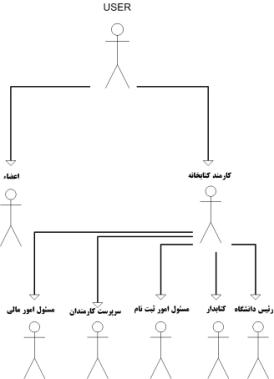 شکل2- 9- 1-  نمودار  Generalization سیستم کتابخانهسیستم مشاوره املاک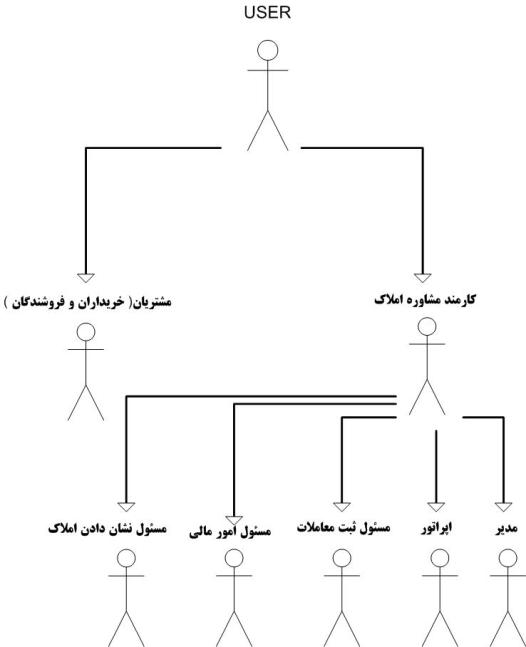 شکل2-9- 2- نمودار Generalization سیستم مشاوره املاکسیستم آموزشگاه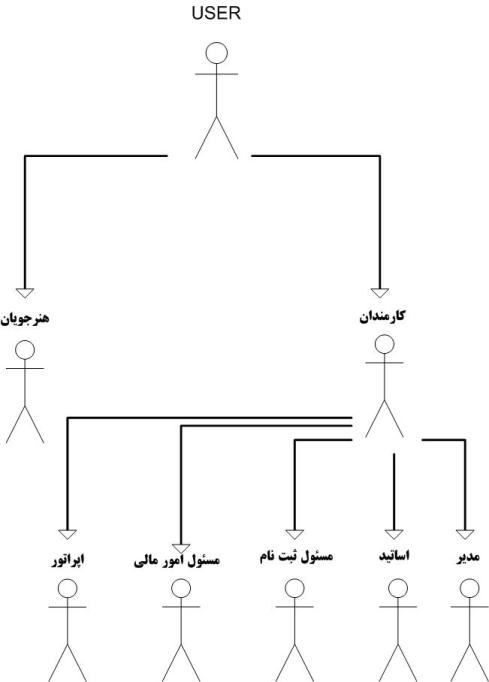 شکل2- 9- 3- نمودار Generalization سیستم آموزشگاهسیستم آژانس مسافرتی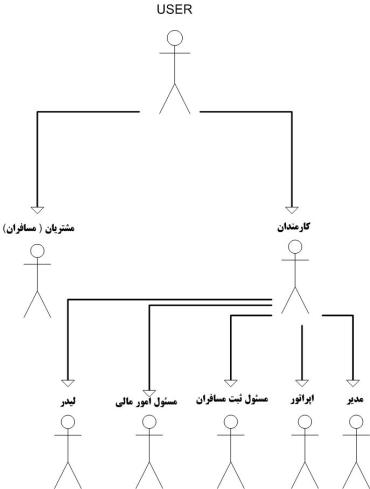 شکل2-9- 4- نمودار Generalization سیستم آژانس مسافرتینحوه ایجاد ارتباط  Generalization در Visioابتدا برنامه Visio   را باز کرده ، سپس در قسمت جستجو در سمت چپ نوشته  UML ، سپس در صفحه باز شده مانند قبل نمودار Generalization را می توان رسم نمود . 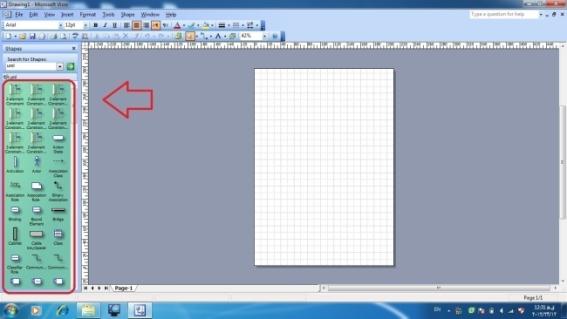 شکل2- 9- 5- ایجاد نمودار  Generalization در Visioگزارش جلسه دهم **/**/**	توضیحی کوتاه از SQL SERVERدرSQL  ، 2 نوع دستور داریم :دستور اجرایی :  INSERT،  UPDATE ،  DELETEدستور غیر اجرایی :SELECTدر SQL ، گزارش گیری دستور SELECT است و SEARCH نوعی SELECT می باشد که با ایجاد شرط برای SELECT  به وجود می آید .در پایگاه داده موارد زیر را داریم :TableViewStored procedureUserRoleآشنایی با نرم افزار Rational RoseRational Roze ، نرم افزاری برای تحلیل و طراحی سیستم های نرم افزاری می باشد . به کمک این نرم افزار تجزیه و تحلیل ساختار های بزرگ که نیاز به محاسبات و بر آورد محاسباتی دارند انجام می شود .در این نرم افزار Actor  های هر سیستم آورده شده ، وظایف و اختیاراتی که هر Actor دارد را مشخص می کند .گزارش جلسه یازدهم **/**/**	Upload تصویر در اینترنت در طی چندین جلسه و به صورت گروهی تصاویری ازطبیعت ، علمی ، هنری و ... در اینترنت انتشار داده شد. در این فعالیت گروهی 28000 عکس را بروی سایت های اینترنتی منتشر کردیم. (آدرس وب سایت http://gallery1.persiangig.com می باشد.) مصاحبه با 10 Police+هدف از کارآموزی آموزش نرم افزارهای کامپیوتری و تکنیک های عملیاتی برای انجام پروژه و ارتقاء سطح تصمیمات گروهی و ... بوده است ، اما علاوه بر این موارد با کمک مهندس روش های دیگر کار در محیط بازارکار را آموختیم که اگر در رشته خود موفق به پیشرفت نشدیم بتوانیم در حرفه های دیگر نیز وارد شویم . به همین دلیل به 2 محل10 Police+ مراجعه و پس از مصاحبه با روش کار آنها آشنا شدیم .آدرس مکان1 : اصفهان – چهارراه نورباران- جنب بانک شهر – زیرزمینآدرس مکان2 : اصفهان – میدان قدس- ابتدای خیابان مدرس- روبروی بیمارستان فیضخدمات 10 Police +کارت سوختگواهینامهخلافی خودرورسیدگیاماکنیارانهنظام وظیفهگذرنامهشرایط گرفتن مجازاز طریق سایت www.epolice.ir  زمان فراخوان مشخص می شود .اگر شرایط مورد نظر بود، ثبت نام و مدارک مورد نیاز را به آدرس تهران ، خیابان میرداماد ، زیر پل میر داماد ، بین مدرس و جردن ارسال می کنند .اگر شرایط و مدارک مورد تائید شرکت توسعه ناجی تهران قرار گرفت به طور مثال 5 نفر که بالاترین امتیاز را دارند انتخاب و با ابلاغ به آنها به صورت حضوری به تهران مراجعه می کنند. به تعداد نیاز افراد انتخاب و بعداز بازرسی محل تاسیس10 Police+ مجوز صادر و پس از آن کارمندان برای استخدام توسط نیروی انتظامی تشخیص صلاحیت داده می شوند.10 Police+زیر نظرکجاست ؟10 Police+زیر نظر شرکت توسعه ناجی تهران می باشد که این شرکت نیز زیر نظر نیروی انتظامی تهران می باشد .ارگان های در ارتباط با 10 Police+کارت سوخت : شرکت نفتگواهینامه : نیروی انتظامیگذرنامه : گذرنامه تهراننظام وظیفه : سازمان نظام وظیفهجواز کسب : اماکنگزارش جلسه دوازدهم **/**/**	در تاریخ های **/**/** و **/**/** برای آشنایی بیشتر با سیستم بانک ها و نحوه وام دهی آنها و همچنین با هدف افزایش سطح روابط عمومی به چندین بانک خصوصی و دولتی مراجعه و پس از مصاحبه ، با نحوه سرویس دهی آنها آشنا شدیم .بانک دولتی بانک ملت(دروازه تهران)سند 6 دانگ، سند رهن می شود، لازم نیست پول بگذاریم ، ضامن نیاز ندارد ، 21 درصد سود ، سقف وام تا 30 میلیون ، از اردیبهشت به بعد وام تعلق می گیرد .بانک ملت(خیابان ولی عصر)6 ماه معادل کارکرد حساب ، وام مضاربه می دهند ، 25 درصد سود بانک صادرات(دروازه تهران)6 ماه از حساب باید گذشته باشد.اگر حساب جاری باشد : 3 برابر وام می دهند، 25 درصد ، 24 ماه اگر حساب کوتاه مدت باشد : 2 برابر وام می دهند.10 تا 20 میلیون وام ، 2 تا ضامن وسفتهبانک صادرات(میدان قدس)2 یا3 برابر حساب 6 ماه گذشته ، 25 تا 30 درصد سود ، قسط بندی بستگی به امتیاز و مبلغ وامبانک سپه(دروازه تهران)5 برابر میانگین مانده حساب نه برای خرید مکان برای ماشین آلات ، 21 در صد ،  قسط بندی زیر نظر کارشناس ، حداکثر 5 سال ، حداقل 2 یا 3 سالبانک خصوصیبانک آینده (دروازه تهران)طرح الماس : چهار ماه ، صد درصد سپرده ، چهارده درصد ، بیست و هشت قسط شش ماه ، یک نیم برابرسپرده ، هفده درصد ، سی وشش قسط هشت ماه ، دو برابر سپرده ، نوزده درصد ، چهل وهشت قسططرح مسدودی :دو یا سه ماه سپرده گذاری ، دو یا سه برابر وام ، دوبرابر با سود 12درصد، سه برابر با سود 17 درصدطرح نگین :براساس میانگین ،  از4 ماه به بعد سیستم باز می شود ،  زیر 1میلیون حساب نباشه ، 17 درصد   این طرح ها براساس ضوابط قبلی بودند و تا 2 یا 3 روز آینده شرایط جدید مشخص می شود.شماره تماس :12-9510610بانک آینده (خیبان ولیعصر)نوع وام بستگی به رسته دارد (در جواز کسب ) ، میانگین 4 یا5 ماه حساب را وام می دهند ، 21 درصد ، 2 ضامن معتبر بانک   بانک پاسارگاد (خیابان ولیعصر)6 ماه پول داخل حساب ، میانگین 6 ماه را وام می دهند ، 26 درصد بانک قوامین (خیابان ولیعصر)شرایط هنوز نیامده است ، سال جدید می آید . بانک رفاه (خیابان ولیعصر)فعلا به مستمری بگیرها وام تعلق می گیرد و شرایط بعد از عید مشخص می گردد .     بانک رفاه (دروازه تهران)    فعلا به مستمری بگیرها وام تعلق می گیرد و شرایط بعد از عید مشخص می گردد .    قرض الحسنه حضرت مهدی صاحب العصر(خیابان ولیعصر)5 ماه معدل حساب وام می دهند ، 3 درصد کارمزد  قرض الحسنه مهر میهن(خیابان مسجد سید)بعد از حداقل 3 ماه به اندازه معدل حساب وام تعلق می گیرد ، 3 درصد کارمزد ،سقف وام 20 میلیونگزارش جلسه سیزدهم **/**/**	دراین جلسه کار با  SQL  و Query آموزش داده شد که به شرح زیر است.Query چیست؟یکی از اجزای بانک اطلاعاتی ، پرسوجوها هستند .پرس وجوها برای استخراج داده های مورد نظر از یک یا چند جدول بانک اطلاعاتی استفاده می شود.پرس و جو ها انواع مختلفی دارند .یک پرس وجوی انتخاب می تواند داده ها را از یک یا چند جدول و حتی از یک یا چند پرس و جوی دیگر انتخاب کند.پرس وجو ها همچون جداول ذخیره می شوند و آن ها را همانند جداول می توان در نماهای مختلف نمایش داد .نحوه ایجاد یک  Queryدر پایگاه دادهبرای ایجاد یکQuery  جدید در SQL ابتدابه پایگاه داده  وصل شده ، سپس قسمت VIEW  را کلیک راست کرده و صفحه جدیدی بازمی کنیم .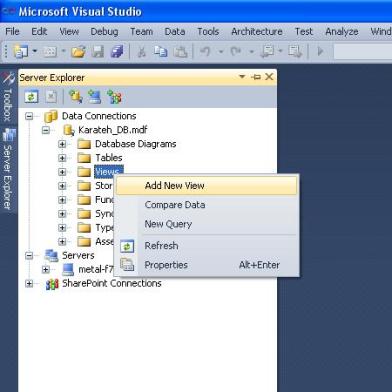 شکل2-13- 1- نحوه ایجاد یک Query جدید در پایگاه دادهسپس جداول مورد نظررانتخاب می کنیم . 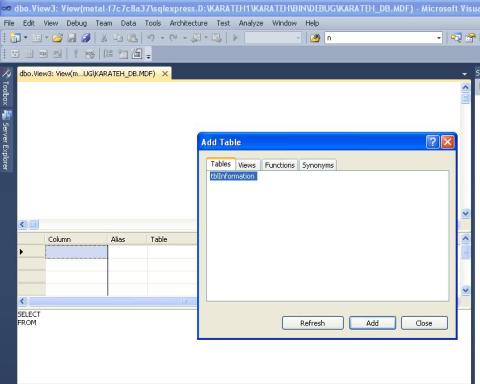 شکل2-13- 2- نحوه افزودن جدول ها به Query جدیدبرای نمایش اطلاعات مورد نظرمان فیلدهای مورد نظررا انتخاب کرده و REFRESH را کلیک ، سپس اطلاعات مورد نظرما در جدولی کلی نمایش داده می شود.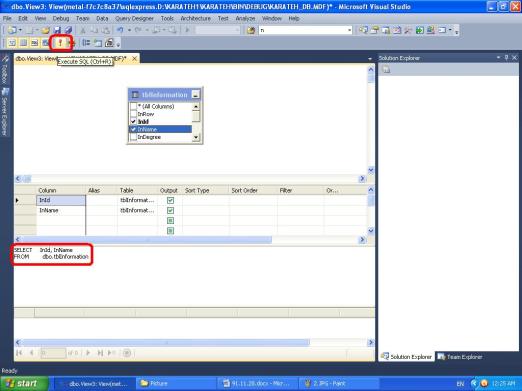 شکل2-13- 3- نحوه استفاده از جدول ها در یک Queryبرخی توابع موجود در SQLدر SQL توابعی برای ایجاد یک Query استفاده می شوند که در ذیل مهمترین آنها نوشته شده اند.تابع Min : اين تابع ، کمترين مقدار موجود در بين مقادير فيلدهای يک ستون را بر می گرداند .تابع Max : اين تابع ، بيشترين مقدار موجود در بين مقادير فيلدهای يک ستون را بر می گرداند .تابع First : اين تابع مقدار اولين رکورد را در يک فيلد بر می گرداند . ترتيب در اينجا ، همان ترتیب قرار گيری رکوردها در جدول است .تابع Last :اين تابع مقدار آخرين رکورد را در يک فيلد بر می گرداند . ترتيب در اينجا ، همان ترتیب قرار گيری رکوردها در جدول است .تابعAvg :این تابع میانگین مقادیر یک ستون را بر می گرداند.تابع Count :این تابع تعداد رکوردهای یک ستون را بر می گرداند.تابع Sum : این تابع مجموع مقادیر یک ستون را بر می گرداند.تابع Group By : این تابع برای گروه بندی بر اساس یک یا چند ستون استفاده می شود.نحوه تغییر یک کلمه در کل متن درWordابتدا کلمه را انتخاب ، سپس C+Ctrl کرده ،پس ازآن F+Ctrl کرده صفحه جدیدی باز می شود .از سربرگ Replace راانتخاب و کادر دوم را با کلمه جایگزین پر می کنیم .سپس  Replace Allرا انتخاب می کنیم و درآخر Ok کرده ، کل متن با کلمه جدید جایگزین می شود. 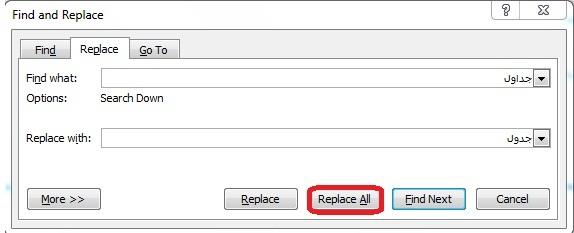 شکل2-13- 4- نحوه تغییرنام یک کلمه در کل متنگزارش جلسه چهاردهم **/**/**	در این جلسه پروژه تاکسی تلفنی بررسی و Query های مربوط به آن را نوشتیم .Query های کار شده مربوط به پروژه تاکسی تلفنیQuery  که تعداد کل مشتریان را نمایش دهد.Query که هر مشتری را که بیشترین پرداختی داشته را به همراه مبلغ مشخص نماید.Query که 3 راننده ای که بیشترین در آمد را داشته اند نمایش دهد .Query که تعداد کل رانندگان را نمایش دهد .Query که نوع ماشین هر راننده را نمایش دهد.Query که میزان درآمد کل هر راننده را نمایش دهد.Query که درآمد کل آژانس را نمایش دهد.Query که کل پرداختی هر ماشین را نمایش دهد .سپس Query های نوشته شده را به متن پروژه اضافه کردیم تا پروژه کامل شود .گزارش جلسه پانزدهم **/**/**	در این جلسه پروژه سیستم اقساط بانک و داروخانه بررسی و Query های مربوط به آن را نوشتیم .Query های کار شده مربوط به پروژه سیستم اقساط بانک Queryکه مشتریانی که حداقل 3 قسط پرداخت کرده اند و بیش از 1 بار وام گرفته اند را نمایش دهد .Queryکه کل پرداختی هر مشتری در هر وام را نمایش دهد .Query که مشتریانی که جریمه دارند و بیش از 2 قسط پرداخت کرده اند را مشخص کند .Query های کار شده مربوط به پروژه سیستم داروخانهQuery که میزان فروش داروتوسط هر یک از پرسنل را نمایش دهد .Queryکه داروهایی که بیشترین فروش را داشته اند را نمایش دهد .Query  که داروهایی که اصلا فروش نداشته اند را مشخص کند .سپس Query های نوشته شده را به متن پروژه اضافه کردیم تا پروژه تکمیل شود .گزارش جلسه شانزدهم **/**/**	در این جلسه پروژه سیستم هتل و پروژه سیستم آژانس مسافرتی بررسی و Query های مربوط به پروژه هتل را نوشتیم .Query های کار شده مربوط به پروژه سیستم هتلQuery که مشتریانی که بیشترین اتاق را رزرو کرده اند را نمایش دهد .Queryکه اتاق هایی که رزرو شده اند و تحویل داده شده اند را مشخص کند.Query که اتاق هایی که رزرو شده اند توسط هر پرسنل را مشخص کند.سپس Query های نوشته شده را به متن پروژه اضافه کردیم تا پروژه تکمیل شود .گزارش جلسه هفدهم **/**/**	در این جلسه نحوه کار با C# با استفاده از تکنولوژی LINQ وایجاد یک پروژه C# ، نحوه گزارش گیری در یک پروژه و همچنین نحوه ایجاد یک پروژه تحت وب با زبانAsp.Net آموزش داده شد .توضیحی ازتکنولوژی LINQ LINQ(مخفف Language Integrated Query و به معنای زبان پرس و جوی یکپارچه) تکنولوژی است که در دات نت 3.5 معرفی شده است.
 LINQبرای پر کردن شکاف های موجود در زبان های دات نت طراحی شده است ، که توسعه زبان های شیئ گرا را کامل تر و قوی تر می سازد. LINQ  زبانی شبیه به SQL است که با ترکیبی مخصوص برای عملیات پرس و جو طراحی شده است.با معرفی LINQ در دات نت ، برای اولین بار پرس و جو (کوئری) مفهوم کلاس را در دات نت پیدا می کند. مستقل از اینکه از شیئobject) ) ، XML و یا داده ها (data) کوئری گرفته شود.نحوه ایجاد یک پروژه جدید در C#ابتدا برنامه  Visiual Studioرا باز کرده ، از صفحه باز شده  از سربرگ File ، New سپس Project  را انتخاب کردیم .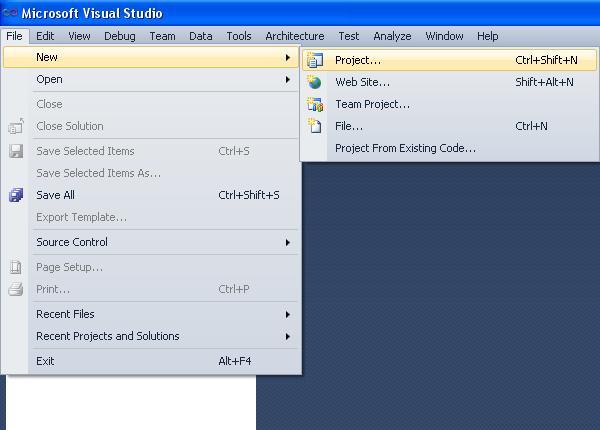 شکل 2-17- 1-  نحوه ایجاد یک پروژه جدید در#Cسپس صفحه جدیدی باز می شودکه Name ، نام پروژه و از Browse مسیری که پروژه ذخیره می شود را انتخاب می کنیم.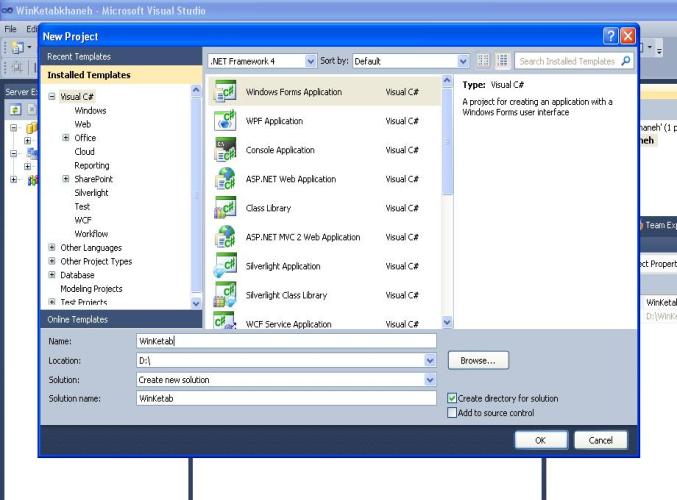 شکل 2-17- 2- نحوه ایجاد یک پروژه جدید در #Cنحوه ایجاد یک فرم جدید در پروژهاز راست صفحه در قسمت Solution Explorer ، بر روی پروژه کلیک راست کرده سپس New Item, Add و  Windows Form را انتخاب می کنیم ، فرم جدید به پروژه اضافه می شود .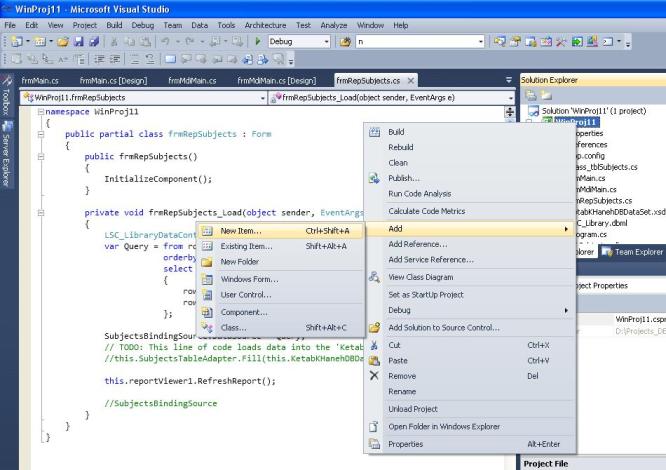 شکل 2-17- 3- نحوه ایجاد یک فرم جدید در پروژهنحوه ایجاد یک فرم والد در پروژه از راست صفحه در قسمت Solution Explorer ، بر روی پروژه کلیک راست کرده سپس New Item, Add و                     MDI Parent Form را انتخاب می کنیم ، فرم جدیدی  به پروژه اضافه می شود که والد دیگر فرم هاست  .نحوه ایجاد یک پروژه LINQاز راست صفحه در قسمت Solution Explorer ، بر روی پروژه کلیک راست کرده سپس New Item, Add و                     LINQ to SQL Classes را انتخاب می کنیم .  با این روش امکان نوشتن کد C# به کمک LINQ امکان پذیر است .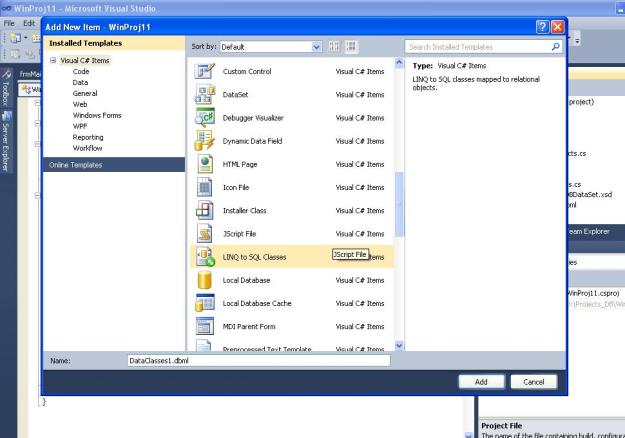 شکل 2-17- 4- نحوه ایجاد یک پروژه LINQنحوه گزارش گیری در C#از راست صفحه در قسمت Solution Explorer ، بر روی پروژه کلیک راست کرده سپس New Item, Add و                     Report را انتخاب می کنیم .  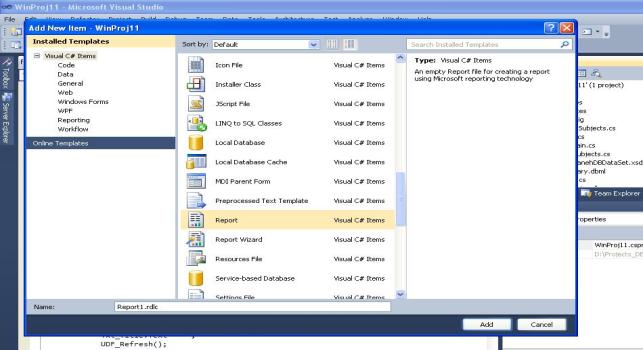 شکل 2-17- 5- نحوه گزارش گیری در #Cصفحه جدیدی باز می شود که با انتخاب فیلد ها از سمت چپ  ، در قسمت  Report Dataمی توان قسمت های گزارش را شکل داد .ابتدا یک لیست اضافه می کنیم سپس با انتخاب Data Sourse و انتخاب جدول مورد نظر و فیلد های جدول یک صفحه جدید باز می شود .سپس در این صفحه جدید فیلد های مورد نظر را اضافه می کنیم .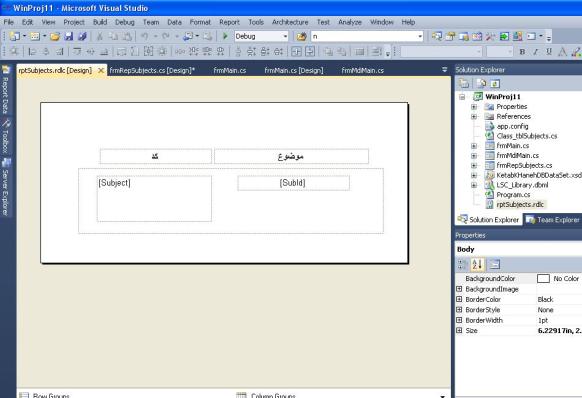 شکل 2-17- 6-  نحوه گزارش گیری در #Cسپس در صفحه ای که در شکل زیر می بینیم از قسمت بالا سمت راست نام ریپورت را انتخاب می کنیم .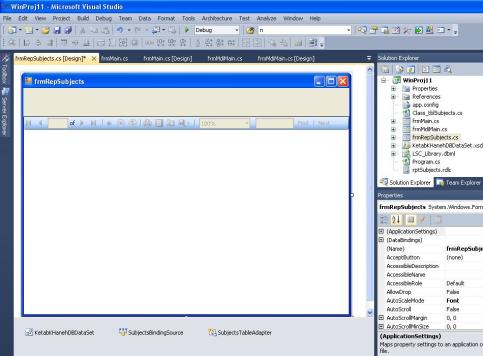 شکل 2-17- 7-  نحوه گزارش گیری در #Cنحوه ایجاد پروژه تحت وبابتدا برنامه  Visiual Studioرا باز کرده ، از صفحه باز شده  از سربرگ File ، New سپس Web Sit  را انتخاب کردیم .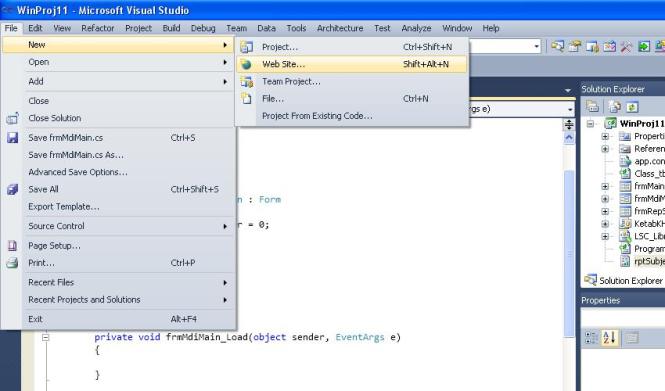 شکل 2-17- 8- نحوه ایجاد پروژه تحت وبMaster Page چیست؟يك صفحه تمپليت است كه عناصر ويژوال به همراه رفتار آنان را برای تمامی صفحات موجود بر روی سايت مشخص می نمايد . صفحه ای است كه شامل تگ های Html و كنترل هائی است كه قصد به اشتراك گذاشتن آنان را بين چندين صفحه موجود در سايت داريم .  مثلا در  صورتی كه تمامی صفحات يك وب سايت می بايست دارای يك عنوان و يا footer مشابه و يا منوهای مسيرياب يكسانی باشند ، می توان آنان را در يك Page  Master و تنها برای يك مرتبه تعريف نمود . در ادامه تمامی صفحاتی كه در ارتباط با Page  Master می باشند قادر به استفاده از عناصر تعريف شده خواهند بود. بديهی است در صورتی كه عناصر موجود در  Master Page تغيير يابند ، ساير صفحات مرتبط با Master page متاثر از اين تغييرات خواهند شد . بدين ترتيب نگهداری سايت شرايط مطلوب تری را پيدا كرده و از تكرار كدهای غير ضروری به منظور اشتراك ساختار و رفتار سايت پيشگيری خواهد شد .http://www.kelid1.ir 09131055395کلید سازی مهرداد در تمامی نقاط استان اصفهان به صورت شبانه روزی در اسرع وقتساخت انواع کلید ایموبلایزر ضد سرقت انواع خودروی داخلی و خارجی ، تعریف کد برای کلید های کد دار immobilizer ا و تعمیر انواع قفلها ، ساخت کلید و ریموت خودرو ، ساخت کلید های کد دار انواع خودروی خارجی و داخلی ، باز کردن قفل انواع خودرو سبک و سنگین ، باز کردن درب منازل که قفل شده ، باز کردن قفلهای آویز و کتابی مغازه ها و دفاتر ، باز کردن درب انواع گاوصندوقهای سبک و نیمه سنگین و سنگینAllow NullsData TypeColumn NameIntPersonRowIdIntPersonNumbernvarchar(50)PersonNamenvarchar(50)PersonLNameAllow NullsData TypeColumn NameintRowIddatetimeDateInputnvarchar(50)TimeInputdatetimeDateOutputnvarchar(50)TimeOutputintPersonalNumberنام فارسیAllow NullsData TypeColumn Nameکد کتابnvarchar(15)BookIdنام کتابnvarchar(50)BookNameکد نوع کتابDesimalBookTypeIdکد ناشر کتابDesimalBookPublisherIdکد گروه کتابDesimalBookGroupIdسال انتشار کتابDateTimeBookPublicationYearنام فارسیAllow NullsData TypeColumn Nameکد نوعDesimalTypeIdنام نوعnvarchar(50)TypeesNameنام فارسیAllow NullsData TypeColumn Nameکد ناشرDesimalPublisherIdنام ناشرnvarchar(50)PublisherNameنام فارسیAllow NullsData TypeColumn Nameکد گروهDesimalGroupIdنام گروهnvarchar(50)GroupNameکلید اصلینام فارسیکاراکتر مجازData TypeColumn Nameکد ملی9-0nvarchar(10)Idنام و نام خانوادگیa-z,A-Znvarchar(50)NameAndLastnameشماره تلفن9-0nvarchar(20)PhoneNumberآدرس,a-z,A-Z9-0nvarchar(50)Addressنوع شخصa-z,A-Znvarchar(15)PersonTypeکلید اصلینام فارسیکاراکتر مجازData TypeColumn Nameکد نوع شخص9-0intTypeIdنوع شخصa-z,A-Znvarchar(20)PersonTypeکلید اصلینام فارسیکاراکتر مجازData TypeColumn Nameکد ملی9-0nvarchar(10)Idنام و نام خانوادگیa-z,A-Znvarchar(50)NameAndLastnameتاریخ تولد9-0وکاراکتر مجازDateTimeBirthDateآدرس,a-z,A-Z9-0nvarchar(50)Addressکد پرسنلی,a-z,A-Z9-0nvarchar(15)PersonIdسمتa-z,A-Znvarchar(15)Jobشماره تلفن9-0nvarchar(20)PhoneNumberکلید اصلینام فارسیکاراکتر مجازData TypeColumn Nameکد اطلاعات سند9-0intDocumentIdکد نوع سند9-0intDocumenTypetIdنام مالکa-z,A-ZDateTimeLandLordNameآدرس,a-z,A-Z9-0nvarchar(50)Addressشماره دفتر خانه,a-z,A-Z9-0nvarchar(15)OfficeNumberکد مسکن9-0intHouseingIdکد پستی9-0nvarchar(10)ZipIdاستانa-z,A-Znvarchar(20)Cityشهرستانa-z,A-Znvarchar(20)Countryکلید اصلینام فارسیکاراکتر مجازData TypeColumn Nameکد نوع سند9-0intDocumentTypeIdنوع سندa-z,A-Znvarchar(20)DocumenTypetکلید اصلینام فارسیکاراکتر مجازData TypeColumn Nameکد مسکن9-0intHouseingIdوضعیت مسکنa-z,A-Znvarchar(20)HouseingKindتعداد اتاق9-0intNumberBedRoomمتراژ(مساحت)9-0intMathEreaکد نوع مسکن9-0intHouseingTypeIdکدنوع سقف9-0intRoofTypeIdعمرساخنمان9-0nvarchar(3)RoatelBuildingکد شکل زمین9-0intLandIdFormکد طبقه9-0intFloorIdشماره تلفن9-0nvarchar(15)PhoneNumberامکانات ساختمان,a-z,A-Z9-0nvarchar(15)FacilityBuildingنوع کوچه,a-z,A-Z9-0nvarchar(15)AlleyTypeکلید اصلینام فارسیکاراکتر مجازData TypeColumn Nameکد نوع مسکن9-0intHouseingTypeIdنوع مسکنa-z,A-Znvarchar(20)HouseingTypeکلید اصلینام فارسیکاراکتر مجازData TypeColumn Nameکد نوع سقف9-0intRoofTypeIdنوع سقفa-z,A-Znvarchar(20)RoofTypeکلید اصلینام فارسیکاراکتر مجازData TypeColumn Nameکد شکل زمین9-0intLandIdFormشکل زمین,a-z,A-Z9-0nvarchar(15)LandFormکلید اصلینام فارسیکاراکتر مجازData TypeColumn Nameکد طبقه9-0intFloarIdطبقه,a-z,A-Z9-0nvarchar(15)Floarکلید اصلینام فارسیکاراکتر مجازData TypeColumn Nameکد معامله9-0intDeallingIdکد نوع معامله9-0intDeallingTypeIdتاریخ معامله9-0وکاراکترمجازDateTimeDeallingDateکدخریدار9-0nvarchar(10)BugerIdکد فروشنده9-0nvarchar(10)SoilorIdکداطلاعات سند9-0intDocumentIdکد کارمند ثبت کننده9-0nvarchar(10)RegistrantIdشماره وکالت محضری,a-z,A-Z9-0nvarchar(15)NotarizedPowerOfAttorneyقیمت کل9-0moneyTotalPriceنوع پرداخت9-0nvarchar(15)PaymentTypeکدپرداخت9-0intPaymentIdتاریخ زدن سند به نام9-0وکاراکترمجازDateTimeCreatDocumentDateکدرهگیری دارایی,a-z,A-Z9-0nvarchar(15)PropertyIdکلید اصلینام فارسیکاراکتر مجازData TypeColumn Nameکد نوع معامله9-0intDeallingTypeIdنوع معاملهa-z,A-Znvarchar(20)DeallingTypeکلید اصلینام فارسیکاراکتر مجازData TypeColumn Nameکد پرداخت9-0intPaymentId  مبلغ پرداخت9-0moneyPaymentRate تاریخ پرداخت9-0وکاراکترمجازDateTimePaymentDateنام پرداخت کنندهa-z,A-Znvarchar(20)Payerکلید اصلینام فارسیکاراکتر مجازData TypeColumn Nameردیف9-0intRowIdتاریخ9-0وکاراکترمجازDateTimeDateکد معاملهa-z,A-ZintDeallingIdکمیسیون بنگاه9-0moneyInstitueComissionهزینه دارایی9-0moneyFinanceCostsکد کارمند9-0nvarchar(10)Idکمیسیون کارمند9-0moneyEmployeeComissionکلید اصلینام فارسیکاراکتر مجازData TypeColumn Nameردیف9-0intRowIdتاریخ9-0وکاراکترمجازDateTimeDateکد معاملهa-z,A-ZintDeallingIdکمیسیون کارمند9-0moneyEmployeeComissionکد کارمند9-0nvarchar(10)Id